TRANSFER APPLICATION FORM 1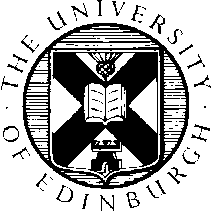 Edinburgh Medical School: Biomedical SciencesApplication for transfer of degree programmes   Current year of study:____________________________________________________________________Please tick the degree programme into which you would like to transfer:	BSc Anatomy and Development	BSc Biomedical Sciences	BSc Infectious Diseases	BSc Medical Sciences	BSc Neuroscience	BSc Pharmacology	BSc Physiology	BSc Reproductive Biology2. Please tick to confirm you have read the Degree Regulations and Programme of Study and understandthe individual criteria for your chosen degree programme. http://www.drps.ed.ac.uk      	3. Please tick the year into which you would like to transfer:	Year 1				Year 2				Year 3 4. School EducationPlease supply, in chronological order, details of school qualifications (subjects and grade/mark), as relevant to the minimum entry requirements for the degree programme you wish to transfer to, and details of your University education to date. Entry requirements can be found at,http://www.ed.ac.uk/studying/undergraduate/entry-requirements4.1	School Examination Results)4.2	Details of University Education – courses taken and results (you can attach a copy of your EUCLID Student Record if available.)5. Personal StatementThis is for a statement by yourself to convince the selectors why you should be offered a place on your chosen degree programme.  Using approximately 400 words the information provided should include why you wish to transfer and how the chosen degree programme might help you in achieving your longer-term career aspirations. For example, why does the subject interest you? Have you been involved in activities that demonstrate your interest in the programme? What skills and experience do you have that might help you on your chosen programme?  Please also include any mitigating factors that you wish to be considered.6. Reference in support of application to transfer (This should be provided by your Personal Tutor or a suitable referee who can comment on academic ability, personal characteristics, future career aspirations and any other relevant information in support of the application.)Application to transfer forms should be completed by 31st of May and returned to Lisa Ketchion, (Lisa.Ketchion@ed.ac.uk), Biomedical Teaching Organisation, Medical School, Doorway 3, Teviot Place, Edinburgh, EH8 9AGNo decisions will be made on these requests until after this deadline. All students will receive an email notifying them of the decision.  Please note that requests for transfer cannot always be granted.Name:Matriculation No:Current degree programme: